Etkinlik Bilgi FormuRaporlamayı yapanBurcu Yılmaz – Yönetim Kurulu BaşkanıEtkinlik türüSeminer/GörüşmeTarih/süre25.12.2020Etkinlik şekliTek seferlik Etkinlik yeriÇevrimiçiDüzenleyenler / Destek verenlerFevzi Karaca – Burcu YılmazEtkinliğin amacıBilişim teknolojileri eğitimi ve eğitimde teknoloji kullanımına ilişkin farkındalıklarını arttırmak. Değişen okul ve eğitim ortamları hakkında fikir oluşturulmasını sağlamak.KatılımcılarÇalkaya 75.Yıl Cumhuriyet Ortaokulu ÖğretmenleriEtkinlik özetiBilişim teknolojileri eğitimi ve eğitimde teknoloji kullanımına ilişkin farkındalıklarını arttırmak. Değişen okul ve eğitim ortamları hakkında fikir oluşturulması sağlandı, sorular cevaplandı.Fotoğraf ve ekler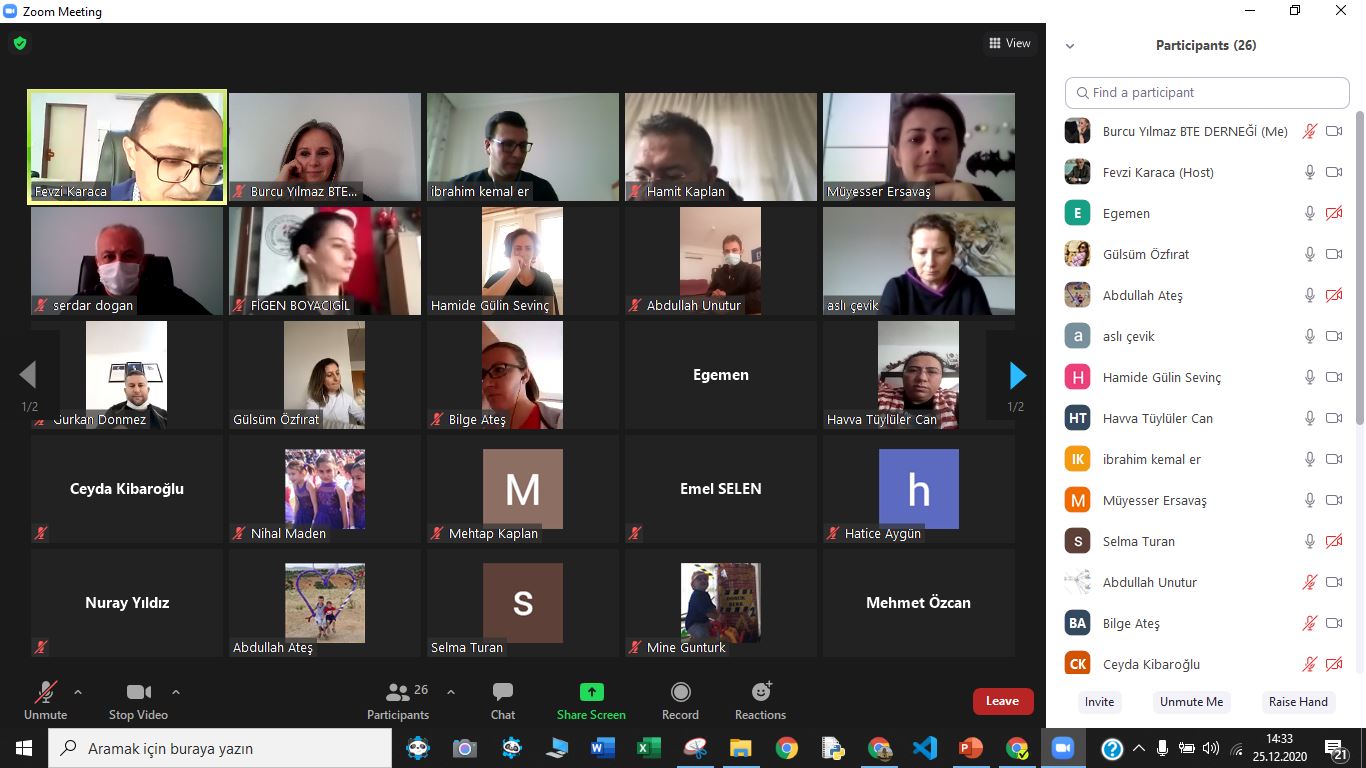 